Zápis číslo 8/2018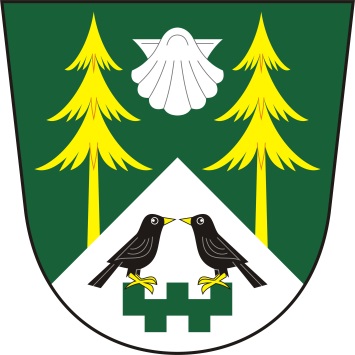 ze zasedání zastupitelstva obce MezilesíObec MezilesíMezilesí 14395 01 PacovProhlášení o řádném svolání ZO Mezilesí:Starostka Jana Holadová prohlásila, že zasedání bylo řádně svoláno z hlediska potřeby řešení následujících bodů jednání dle navrhovaného programu.Prohlášení o usnášení schopnosti:Starostka shledala, že zastupitelstvo je usnášení schopné.Seznámení s návrhem programu:Starostka seznámila obecní zastupitelstvo s návrhem programu, vyzvala k připomínkám a doplnění programu. Program byl jednohlasně schválen všemi přítomnými členy zastupitelstva takto:Návrh programuVolba starosty obceVolba místostarosty obceVolba předsedy kontrolního výboruVolba předsedy finančního výboruVolba předsedy inventurní komiseVolba správce odpadůVolba správce lesaVolba správce vodovodní sítěVolba kronikářeVolba ověřovatelů zápisů ze zasedání ZOVolba zapisovatele zápisůOdměny zastupitelstvaFinanční odměna paní Jany Holadové, jako odstupující starostkyProjednání poplatku za zapůjčení stanu na akci pořádanou soukromou osobou RůznéJednání dle schváleného programu zasedáníad. 1.	Volba starosty obce	Zastupitelstvo obce hlasovalo při volbě nového starosty pro volební období 2018 až 2022. Jako kandidát na starostu obce byl navržen dosavadní místostarosta Stanislav Prokop.Usnesení č. 32/18– zastupitelstvo obce Mezilesí schvaluje pana St. Prokopa, Zelená Ves, jako starostu Obce Mezilesí.ad. 2.	Volba místostarosty obce	Zastupitelstvo obce hlasovalo při volbě nového místostarosty pro volební období 2018 až 2022. Jako kandidát na místostarostu obce byl navržen Martin Pajer, Mezilesí.Usnesení č. 33/18– zastupitelstvo obce Mezilesí schvaluje pana Martina Pajera jako místostarostu Obce Mezilesí.ad. 3.	Volba předsedy kontrolního výboru	Zastupitelstvo obce hlasovalo při volbě nového předsedy kontrolního výboru pro volební období 2018 až 2022. Jako kandidát byl navržen pan Miroslav Gruntorád, Holýšov.Usnesení č. 34/18– zastupitelstvo obce Mezilesí schvaluje pana Miroslava Gruntoráda jako předsedu kontrolního výboruad. 4.	Volba předsedy finančního výboru	Zastupitelstvo obce hlasovalo při volbě nového předsedy finančního výboru pro volební období 2018 až 2022. Jako kandidát byla navržena pí. Ivana Slámová, Mezilesí.Usnesení č. 35/18– zastupitelstvo obce Mezilesí schvaluje pí. Ivana Slámovou jako předsedkyni finančního výboruad. 5.	Volba předsedy inventurní komise	Zastupitelstvo obce hlasovalo při volbě nového předsedy inventurní komise pro volební období 2018 až 2022. Jako kandidát byla navržena paní Iveta Lhotková, Mezilesí.Usnesení č. 36/18– zastupitelstvo obce Mezilesí schvaluje paní Ivetu Lhotkovou jako předsedu inventurní komisead. 6.	Volba správce odpadů	Zastupitelstvo obce hlasovalo při volbě nového správce odpadů pro volební období 2018 až 2022. Jako kandidát byl navržen současný správce pan Jiří Koubík, Holýšov.Usnesení č. 37/18– zastupitelstvo obce Mezilesí schvaluje pana Jiřího Koubíka jako správce odpadůad. 7.	Volba správce lesa	Zastupitelstvo obce hlasovalo při volbě správce lesa pro volební období 2018 až 2022. Jako kandidát byl navržen současný správce pan Jan Holada, Mezilesí.Usnesení č. 38/18– zastupitelstvo obce Mezilesí schvaluje pana Jana Holadu jako správce lesaad. 8.	Volba správce vodovodní sítě	Zastupitelstvo obce hlasovalo při volbě správce vodovodní sítě pro volební období 2018 až 2022. Jako kandidát byl navržen současný správce pan Václav Adamovský, Holýšov.Usnesení č. 39/18– zastupitelstvo obce Mezilesí schvaluje pana Václava Adamovského jako správce vodovodní sítěad. 9.	Volba kronikáře	Zastupitelstvo obce hlasovalo při volbě nového kronikáře pro volební období 2018 až 2022. Jako kandidát byla navržena současná kronikářka paní Iveta Lhotková, Mezilesí.Usnesení č. 40/18– zastupitelstvo obce Mezilesí schvaluje paní Ivetu Lhotkovou jako kronikářkuad. 10.	Volba ověřovatelů zápisů ze zasedání ZO	Zastupitelstvo obce hlasovalo při volbě ověřovatelů zápisů pro volební období 2018 až 2022. Jako kandidáti byli navrženi paní Ivana Slámová, Mezilesí a pan Václav Adamovský, Holýšov.Usnesení č. 41/18– zastupitelstvo obce Mezilesí schvaluje paní Ivanu Slámovou a pana Václava Adamovského jako ověřovatele zápisů ze schůzí ZOad. 11.	Volba zapisovatele zápisů ze zasedání ZO	Zastupitelstvo obce hlasovalo při volbě zapisovatele zápisů pro volební období 2018 až 2022. Jako kandidát byla navržena paní Denisa Holadová, Mezilesí.ad. 12.	Odměny zastupitelstva	Zastupitelstvo obce projednávalo výši odměn zastupitelstva.Usnesení č. 42/18– zastupitelstvo obce Mezilesí schvaluje výši odměn podle minulého zastupitelstvaad. 13.  Finanční odměna paní Jany Holadové, jako odstupující starostky obce Mezilesí	Zastupitelstvo obce Mezilesí projednalo finanční odměnu paní Janě Holadové jako bývalé starostce obce Mezilesí.Usnesení č. 43/18– zastupitelstvo obce Mezilesí schvaluje odměnu paní Janě Holadové ve výši 6-ti násobku platuad. 14.  Projednání poplatku za zapůjčení stanu na pořádání soukromé akce	Zastupitelstvo obce projednalo výši poplatku za zapůjčení stanu na pořádání soukromé akce .Usnesení č. 44/18– zastupitelstvo obce Mezilesí schvaluje poplatek ve výši 500,- Kč za zapůjčení stanuad. 15. Různé– příští zasedání ZO se bude konat dne 30. listopadu 2018 od 18,00 hod.– místo plánované porady – kancelář OÚ v Mezilesí.Zapsal:	Denisa HoladováOvěřovatelé zápisu:		Václav Adamovský				Ivana  SlámováZápis schválil:		Stanislav ProkopVyvěšeno dne: 02. listopadu 2014Sejmuto dne:Datum konání:1. 11.2018Čas konání:19,00 hodin – 20,30 hodinPřítomni: Jana Holadová, Ivana Slámová, Václav Adamovský, Stanislav Prokop, Jiří Koubík, Iveta Lhotková, Martin Pajer, Miroslav Gruntorád Jana Holadová, Ivana Slámová, Václav Adamovský, Stanislav Prokop, Jiří Koubík, Iveta Lhotková, Martin Pajer, Miroslav GruntorádOmluveni:Hosté:Denisa Holadová, Denisa Holadová, Ověřovatelé zápisu:Ověřovatelé zápisu:Václav Adamovský, Ivana SlámováVýsledek hlasováníPro: 7Proti: 0Zdržel se: 0Výsledek hlasováníPro: 6Proti: 0Zdržel se: 1Výsledek hlasováníPro: 6Proti: 0Zdržel se: 1Výsledek hlasováníPro: 6Proti: 0Zdržel se: 1Výsledek hlasováníPro: 6Proti: 0Zdržel se: 1Výsledek hlasováníPro: 6Proti: 0Zdržel se: 1Výsledek hlasováníPro: 6Proti: 0Zdržel se: 1Výsledek hlasováníPro: 7Proti: 0Zdržel se: 0Výsledek hlasováníPro: 6Proti: 0Zdržel se: 1Výsledek hlasováníPro: 6Proti: 0Zdržel se: 1Výsledek hlasováníPro: 5Proti: 0Zdržel se: 2Výsledek hlasováníPro: 7Proti: 0Zdržel se: 0Výsledek hlasováníPro: 7Proti: 0Zdržel se: 0Výsledek hlasováníPro: 7Proti: 0Zdržel se: 0